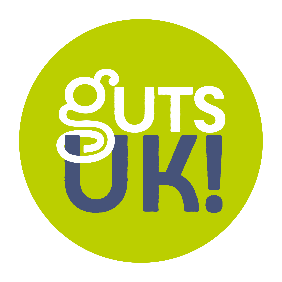 APPLICATION FORM FOR THE ‘DEVELOPMENT GRANT’Please read the ‘Research scope and eligibility criteria’ and the Guidelines for this grant call before completing the application form. Deadline for submission is 5pm 19 August 2019. Email your application to research@gutscharity.org.uk (including copies of supporting letters/emails) with a scanned copy with wet signatures of the application. You will need to post a wet-signed copy to Research Awards, Guts UK, 3 St Andrew’s Place, London, NW1 4LB (this can be received few days later than the submission date). Both the electronic and hard copies are required for the application to be considered complete. Late or incomplete applications will not be accepted. GRANT CALL STREAMThis grant call has two streams. One stream accepts applications on any on any area of gastroenterology (including hepatology and pancreatology). The other stream accepts applications for research on nutrition. Please indicate to which stream you are applying:Please refer to the ‘Research scope and eligibility criteria’ document and the Guidelines for this grant call. Do not include costs for any non-allowed items.PLEASE DETACH THIS SHEET FROM THE REST OF THE APPLICATION AND RETURN AS A SEPARATE DOCUMENT BY EMAIL.Gastroenterology (including hepatology and pancreatology)NutritionPART A: CONTACT INFORMATIONA1 Principal applicantA1 Principal applicantA1 Principal applicantA1 Principal applicantA1 Principal applicantA1 Principal applicantTitleFirst NamesSurnameInstitutionInstitutionORCID ID(if you have one)A2 Contact detailsA2 Contact detailsPrincipal applicantPrincipal applicantCorrespondence AddressTelephoneE-mailFinance Officer/AdministratorFinance Officer/AdministratorNameCorrespondence AddressTelephoneE-mailHead of DepartmentHead of DepartmentNameCorrespondence AddressTelephoneE-mailPART B: RESEARCH TEAMB1 Research team details(Add rows for additional co-applicants)B1 Research team details(Add rows for additional co-applicants)B1 Research team details(Add rows for additional co-applicants)B1 Research team details(Add rows for additional co-applicants)TitleForenameSurnamePrincipal applicantRole in the research project teamAnticipated time commitment on project (hours/week)Co – Applicant (1)Department, Institution, Email, TelephoneRole in the research project teamAnticipated time commitment on project (hours/week)Co – Applicant (2)Department, Institution, Email, TelephoneRole in the research project teamAnticipated time commitment on project (hours/week)B2 Additional information about the applicant(s)(Duplicate this section for all co-applicants)B2 Additional information about the applicant(s)(Duplicate this section for all co-applicants)Applicant nameAcademic and higher professional qualificationsAcademic and higher professional qualificationsFull employment historyFull employment historyPublicationsPublicationsPART C: ABOUT THE RESEARCH PROJECTC1 Title of the research projectC2 Timing of the projectC2 Timing of the projectC2 Timing of the projectC2 Timing of the projectProposed start dateProposed duration (in months)C3 Abstract of researchC4 KeywordsC5 Lay Summary C6 Clinical Research NetworkC6 Clinical Research NetworkFor clinical research, has the project been discussed with your Local Clinical Research Network with regard to obtaining service support costs and advice on the development of the study?  If yes, please provide details.Yes No N/AC7 Patient and public involvement (PPI)Describe any patient and public involvement in the development of this application, as well as any plans for patient and public involvement in the delivery and/or dissemination of the research.C8 Details of the research projectAims of the projectBackground to the research projectHypothesis and objectivesTimeline and key milestonesExperimental design, setting and methodologyStatistical analysisFeasibility assessment and contingency planPotential scientific and clinical impactC9 References for the research projectPART D: SPECIFIC CONSIDERATIONSD1 Regulatory approvalD1 Regulatory approvalD1 Regulatory approvalD1 Regulatory approvalD1 Regulatory approvalD1 Regulatory approvalD1 Regulatory approvalDoes the research proposed require ethical approval?Does the research proposed require ethical approval?Does the research proposed require ethical approval?Does the research proposed require ethical approval?Does the research proposed require ethical approval?Does the research proposed require ethical approval?Yes NoIf Yes, please state below the ethical issues associated with the proposed research:If Yes, please state below the ethical issues associated with the proposed research:If Yes, please state below the ethical issues associated with the proposed research:If Yes, please state below the ethical issues associated with the proposed research:If Yes, please state below the ethical issues associated with the proposed research:If Yes, please state below the ethical issues associated with the proposed research:If Yes, please state below the ethical issues associated with the proposed research:Is approval from the relevant research ethics committee (select an option and add details if appropriate):Is approval from the relevant research ethics committee (select an option and add details if appropriate):Is approval from the relevant research ethics committee (select an option and add details if appropriate):Is approval from the relevant research ethics committee (select an option and add details if appropriate):Is approval from the relevant research ethics committee (select an option and add details if appropriate):Is approval from the relevant research ethics committee (select an option and add details if appropriate):Is approval from the relevant research ethics committee (select an option and add details if appropriate):ReceivedProvide details:PendingDate of submission and date of expected outcome:Application to be submittedDate of planned submission:Not givenProvide details:N/ADoes the research involve:Does the research involve:Does the research involve:Does the research involve:Does the research involve:Does the research involve:Does the research involve:Experimentation on human participants (including volunteers)?Experimentation on human participants (including volunteers)?Experimentation on human participants (including volunteers)?Experimentation on human participants (including volunteers)?Experimentation on human participants (including volunteers)?Yes No Yes No The use of human tissue?The use of human tissue?The use of human tissue?The use of human tissue?The use of human tissue?Yes NoYes NoThe use of biological samples?The use of biological samples?The use of biological samples?The use of biological samples?The use of biological samples?Yes NoYes NoIf your answer to any of the above is YES, confirm that sufficient details and appropriate justification for their use has been provided in this application.If your answer to any of the above is YES, confirm that sufficient details and appropriate justification for their use has been provided in this application.If your answer to any of the above is YES, confirm that sufficient details and appropriate justification for their use has been provided in this application.If your answer to any of the above is YES, confirm that sufficient details and appropriate justification for their use has been provided in this application.If your answer to any of the above is YES, confirm that sufficient details and appropriate justification for their use has been provided in this application.Yes No Yes No Will the proposed research collect and/or process personal data from study participants?Will the proposed research collect and/or process personal data from study participants?Will the proposed research collect and/or process personal data from study participants?Will the proposed research collect and/or process personal data from study participants?Will the proposed research collect and/or process personal data from study participants?Yes NoYes NoIf you plan to collect and/or process personal data from study participants, outline below what safeguards are in place to ensure this will be compliant with the General Data Protection Regulation (GDPR).If you plan to collect and/or process personal data from study participants, outline below what safeguards are in place to ensure this will be compliant with the General Data Protection Regulation (GDPR).If you plan to collect and/or process personal data from study participants, outline below what safeguards are in place to ensure this will be compliant with the General Data Protection Regulation (GDPR).If you plan to collect and/or process personal data from study participants, outline below what safeguards are in place to ensure this will be compliant with the General Data Protection Regulation (GDPR).If you plan to collect and/or process personal data from study participants, outline below what safeguards are in place to ensure this will be compliant with the General Data Protection Regulation (GDPR).If you plan to collect and/or process personal data from study participants, outline below what safeguards are in place to ensure this will be compliant with the General Data Protection Regulation (GDPR).If you plan to collect and/or process personal data from study participants, outline below what safeguards are in place to ensure this will be compliant with the General Data Protection Regulation (GDPR).If you plan to share your research data and/or disseminate research outputs, outline below what safeguards are in place to ensure that you are compliant with the General Data Protection Regulation (GDPR).If you plan to share your research data and/or disseminate research outputs, outline below what safeguards are in place to ensure that you are compliant with the General Data Protection Regulation (GDPR).If you plan to share your research data and/or disseminate research outputs, outline below what safeguards are in place to ensure that you are compliant with the General Data Protection Regulation (GDPR).If you plan to share your research data and/or disseminate research outputs, outline below what safeguards are in place to ensure that you are compliant with the General Data Protection Regulation (GDPR).If you plan to share your research data and/or disseminate research outputs, outline below what safeguards are in place to ensure that you are compliant with the General Data Protection Regulation (GDPR).If you plan to share your research data and/or disseminate research outputs, outline below what safeguards are in place to ensure that you are compliant with the General Data Protection Regulation (GDPR).If you plan to share your research data and/or disseminate research outputs, outline below what safeguards are in place to ensure that you are compliant with the General Data Protection Regulation (GDPR).Have you applied to the Confidentiality Advisory Group?Have you applied to the Confidentiality Advisory Group?Have you applied to the Confidentiality Advisory Group?Have you applied to the Confidentiality Advisory Group?Yes No N/AYes No N/AYes No N/AHave you applied for Health Research Authority (HRA) Approval?Have you applied for Health Research Authority (HRA) Approval?Have you applied for Health Research Authority (HRA) Approval?Have you applied for Health Research Authority (HRA) Approval?Yes No N/AYes No N/AYes No N/APlease provide details of any other required approvals below (e.g. MHRA):Please provide details of any other required approvals below (e.g. MHRA):Please provide details of any other required approvals below (e.g. MHRA):Please provide details of any other required approvals below (e.g. MHRA):Please provide details of any other required approvals below (e.g. MHRA):Please provide details of any other required approvals below (e.g. MHRA):Please provide details of any other required approvals below (e.g. MHRA):D2 	Animal ResearchD2 	Animal ResearchDo your proposals include the use of animals or animal tissue?Do your proposals include the use of animals or animal tissue?Yes  No If YES: do your proposals include procedures to be carried out on animals in the UK which require a Home Office Licence? If YES: do your proposals include procedures to be carried out on animals in the UK which require a Home Office Licence? Yes  No If YES: has the Home Secretary granted a Project Licence, under the terms of the Animals (Scientific Procedures) Act 1986, authorising the proposed experiments?If YES: has the Home Secretary granted a Project Licence, under the terms of the Animals (Scientific Procedures) Act 1986, authorising the proposed experiments?Yes  No If YES: state the name of the licensee, the project licence reference number, date of issue and end date.If YES: state the name of the licensee, the project licence reference number, date of issue and end date.If YES: state the name of the licensee, the project licence reference number, date of issue and end date.Do you, or any other researchers associated with the project, hold a Personal Licence under the Animals (Scientific Procedures) Act 1986, permitting the procedures required for the research to be carried out?Do you, or any other researchers associated with the project, hold a Personal Licence under the Animals (Scientific Procedures) Act 1986, permitting the procedures required for the research to be carried out?Yes  No If YES: give Personal Licence Reference Number and the name of the Licence Holder.If YES: give Personal Licence Reference Number and the name of the Licence Holder.If YES: give Personal Licence Reference Number and the name of the Licence Holder.If NO: has application been made for such a licence?If NO: has application been made for such a licence?Yes  No If YES: provide details of when the licence is expected.If YES: provide details of when the licence is expected.If YES: provide details of when the licence is expected.Does your proposal include the use of animals or animal tissue outside the UK?Does your proposal include the use of animals or animal tissue outside the UK?Yes  No If YES: give details of the local ethics committee approval that has been sought, relating this approval to the permission which would be required if the research were to be conducted in the UK.If YES: give details of the local ethics committee approval that has been sought, relating this approval to the permission which would be required if the research were to be conducted in the UK.If YES: give details of the local ethics committee approval that has been sought, relating this approval to the permission which would be required if the research were to be conducted in the UK.D3		Licences and ApprovalD3		Licences and ApprovalI confirm that I will have secured all necessary licences and approvals in relation to the research and will abide by the terms of those licences and approvals in carrying out the research by the take up of the grant.I confirm that I will have secured all necessary licences and approvals in relation to the research and will abide by the terms of those licences and approvals in carrying out the research by the take up of the grant.PART E: OTHER FORMS OF SUPPORTE1       Submission elsewhereE1       Submission elsewhereIs this or a related application currently being submitted elsewhere?  Yes  No IF YES please state below to which funding body and date of expected decision.IF YES please state below to which funding body and date of expected decision.E2       Other funding already obtainedE2       Other funding already obtainedHave you already obtained any other funding for part of the proposed work or a related application?  Yes  No IF YES please state below from which funding body.IF YES please state below from which funding body.PART F: FINANCIAL INFORMATIONF1 Research costsYear 1Year 2TOTALSalary costsSalaryNI and SuperannuationSalary costs subtotal:Materials and consumables costsMaterials and consumables costs subtotal:Animal costsAnimal costs subtotal:Miscellaneous costsMiscellaneous costs subtotalTOTAL BUDGETF2 Additional detail on animal costsF2 Additional detail on animal costsF2 Additional detail on animal costsF2 Additional detail on animal costs(a) Animals species(a) Animals species(a) Animals species(a) Animals speciesIndicate species of animal used:(b) Purchase costYear 1Year 2TotalCost of purchasing animals per year:Number to be purchased per annum:Purchase price per animal:Source of supply and biological quality:(c) MaintenanceYear 1Year 2TotalCost of maintenance per year:Number of animals to be maintained:Number of weeks’ maintenance required:Cost of maintenance per animal per week:(d) Experimental proceduresYear 1Year 2TotalCost of procedures per year:Type of procedure:Cost per procedure:F3	Justification for supportPART G: COMMERCIAL CONSIDERATIONSG1 Commercial involvementDo any of the applicants or supervisors/sponsors have consultancies or any equity holdings in companies or other organisations that might have an interest in the results of the proposed research?YES   NO If YES, give brief details.If YES, give brief details.G2 Commercial exploitationG2 Commercial exploitationWill the proposed research use technology, materials or other inventions that, as far as you are aware, are subject to any patents or other form of intellectual property protection?Will the proposed research use technology, materials or other inventions that, as far as you are aware, are subject to any patents or other form of intellectual property protection?YES   NO If YES, give brief details.If YES, give brief details.If YES, give brief details.Is the proposed research in whole or in part, subject to any agreements with commercial, academic or other organisations?Is the proposed research in whole or in part, subject to any agreements with commercial, academic or other organisations?YES   NO If YES, give brief details.If YES, give brief details.If YES, give brief details.Is the proposed research likely to lead to any patentable or commercially exploitable results?Is the proposed research likely to lead to any patentable or commercially exploitable results?YES   NO If YES, give brief details.If YES, give brief details.If YES, give brief details.If any potentially commercially exploitable results may be based upon tissues or samples derived from human participants, please confirm that there has been appropriate informed consent for such use.YES   NO   N/A YES   NO   N/A Give details if necessary.Give details if necessary.Give details if necessary.PART H: DECLARATION AND SIGNATORIESIn submitting this research proposal, the applicant’s institution accepts and agrees to the terms relating to the Standard Release Form and confirms that it has informed its staff who form part of the applicant research team about the data protection information set out below:Standard Release FormSummary information about the successful grant application, including the title of the project, the applicant’s name and institution, the abstract of research, the lay summary, and the value of the grant, might be published on Guts UK’s website and on other communication channels, as soon as the grant is awarded.Signature:                                                                                            Date:      Name and position:       Data Protection InformationGuts UK may contact applicants, co-applicants and their institutions by email, telephone or post about their applications or other pertinent issues. Personal and other data on grant applications will be stored by Guts UK to aid the processing of applications, and for auditing, review and evaluation purposes, and as set out in the Standard Release Form (see above). Information will not be shared with any third party except for aiding those purposes (e.g. grant data sharing with the Association of Medical Research Charities). All personal information will be stored and processed in accordance with the Data Protection Act 1998 (and any subsequent legislation and guidance relating to data protection, in particular the General Data Protection Regulation 2016 and the Data Protection Act 2018).  Processing of personal data is necessary for the legitimate interests pursued by Guts UK and with other third parties as set out above, and will be limited to that which is proportionate to those interests.Further information as to how Guts UK use and protect your data is available in Guts UK’s Privacy Policy, accessible from www.gutscharity.org.uk In submitting this research proposal, we confirm that:APPLICANTI understand that if the application is successful, I will be bound by the grant’s Terms and Conditions, other relevant terms, and any subsequent amendments. I confirm that I have not entered any obligations which would conflict with the grant’s Terms and Conditions or other relevant terms of the grant.I confirm I have the full support of all relevant members of staff where the work is to take place.I confirm that I will have secured all necessary licences and approvals in relation to the research by the take up of the grant and will abide by the terms of those licences and approvals in carrying out the research.Signature of Applicant:                                                                         Date:      Name:       HEAD OF DEPARTMENTI understand that if the application is successful the work must be accommodated and administered in the department/institution in accordance with the Grant’s Terms and Conditions, other relevant terms, and any subsequent amendments.I will ensure that the applicants abide by the Grant’s Terms and Conditions and any subsequent amendments.I agree that the resources provided under the Grant shall be applied for the purposes of the research approved under the Grant only.Signature of Head of Department:                                                         Date:      Name:       ADMINISTERING AUTHORITYI understand that if the application is successful the Administering Authority will be bound by the grant’s Terms and Conditions, other relevant terms, and any subsequent amendments. It will also ensure that all institutes hosting research supported through this Grant abide by the Grant’s Terms and Conditions, other relevant terms, and any subsequent amendments.I confirm that the staff grading and salaries quoted are correct and in accordance with the normal practice of this institution.Signature of Administering Authority:                                                     Date:       Name:       PART I: REQUEST FOR ASSESSORSPrincipal applicantPrincipal applicantPrincipal applicantPrincipal applicantPrincipal applicantPrincipal applicantTitleFirst NamesSurnameInstitutionInstitutionTitle of the research projectI.1 Details of appropriate people qualified to assess this applicationI.1 Details of appropriate people qualified to assess this applicationNameInstitutionPositionEmailAddressPost CodeNameInstitutionPositionEmailAddressPost CodeNameInstitutionPositionEmailAddressPost CodeI.2 Names of anyone you WOULD NOT like to assess the application and explain why